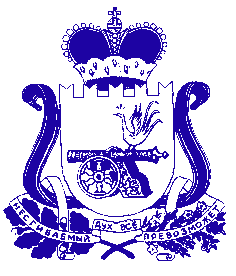 Уважаемая Татьяна Владимировна!Департамент Смоленской области по энергетике, энергоэффективности, тарифной политике (далее – Департамент) на Ваше письмо от 09.07.2021 № 1470/8 по вопросу технологического присоединения к электрическим сетям энергопринимающих устройств объекта капитального строительства, предполагаемого к размещению на земельном участке с кадастровым номером 67:27:0014229:38 площадью 1500 кв. метров, расположенного по адресу: Смоленская область, г. Смоленск,  Московское шоссе (участок № 2), сообщает.Согласно открытым данным ПАО «МРСК Центра», размещенным на официальном сайте ПАО «МРСК Центра» (https://www.mrsk-1.ru /ru/clients/filial/bandwidth/,https://www.mrsk-1.ru/customers/services/tp/inter_map/286/) (Постановление Правительства РФ от 21.01.2004 № 24 «Об утверждении стандартов раскрытия информации субъектами оптового и розничных рынков электрической энергии») ближайшими открытыми центрами питания, к которым возможно осуществление технологического присоединения энергопринимающих устройств объектов капитального строительства, планируемых к размещению на указанном земельном участке, являются:- ПС «Восточная» 110/6 кВ (резерв мощности для технологического присоединения составляет 6,82 МВт), ориентировочное расстояние по прямой от центра питания до границы земельного участка около 2,42 км;- ПС «Колодня» 35/6 кВ (резерв мощности для технологического присоединения составляет 0,3 МВт), ориентировочное расстояние по прямой от центра питания до границы земельного участка около 2,6 км;- ПС «Северная» 110/35/6 кВ (резерв мощности для технологического присоединения составляет 9,26 МВт), ориентировочное расстояние по прямой от центра питания до границы земельного участка около 2,81 км.При присоединении энергопринимающих устройств максимальной мощностью более 15 кВт (с учетом ранее присоединенных в данной точке присоединения энергопринимающих устройств), расчет платы за технологическое присоединение территориальная сетевая организация осуществляет на основании действующих на момент рассмотрения заявки стандартизированных тарифных ставок, ставок за единицу максимальной мощности, формулы платы за технологическое присоединение. Следует отметить, что в соответствии с абзацем 8 пункта 2 статьи 23.2 Федерального закона от 26.03.2003 № 35-ФЗ «Об электроэнергетике», с 1 октября 2017 года в состав платы за технологическое присоединение энергопринимающих устройств максимальной мощностью не более 150 кВт не включаются расходы, связанные со строительством объектов электросетевого хозяйства – от существующих объектов электросетевого хозяйства до присоединяемых энергопринимающих устройств и (или) объектов электроэнергетики. Стоимость по договору технологического присоединения в 2021 году согласно Постановлению Департамента от 24.12.2020 № 315 «Об установлении стандартизированных тарифных ставок и ставок за единицу максимальной мощности за технологическое присоединение к электрическим сетям территориальных сетевых организаций на территории Смоленской области на 2021 год» (далее – Постановление) с учетом выполнения мероприятий по обеспечению средствами коммерческого учета электрической энергии (мощности) при технологическом присоединении энергопринимающих устройств заявителей на уровне напряжения 0,4 кВ и ниже при расчете на основании ставок за единицу максимальной мощности составит 645 руб./кВт (без НДС) или при расчете по стандартизированным тарифным ставкам 37900 руб. за одно присоединение (без НДС). При технологическом присоединении по второй или третьей категории надежности энергопринимающих устройств, максимальная мощность которых составляет до 150 кВт включительно (с учетом ранее присоединенных в данной точке присоединения энергопринимающих устройств), в соответствии с пунктом 3 Правил технологического присоединения энергопринимающих устройств потребителей электрической энергии, объектов по производству электрической энергии, а такжже объектов электросетевого хозяйства, принадлежащих сетевым организациям и иным лицам, к электрическим сетям, утвержденных постановлением Правительства Российской Федерации от 27.12.2004 № 861 (далее – Правила), сетевая организация обязана выполнить в отношении заявителя мероприятия по технологическому присоединению энергопринимающих устройств независимо от наличия или отсутствия технической возможности.При необходимости технологического присоединения энергопринимающих устройств максимальной мощностью более 150 кВт в состав платы за технологическое присоединение будут включены расходы, связанные со строительством объектов электросетевого хозяйства – от существующих объектов электросетевого хозяйства до присоединяемых энергопринимающих устройств.Исходя из необходимых объемов строительства и (или) максимальной присоединяемой мощности, учитывая категорию надежности электроснабжения, сетевой организацией осуществляется расчет платы на основании ставок за единицу максимальной мощности (при технологическом присоединении энергопринимающих устройств на уровне напряжения 20 кВ и менее и мощности менее 670 кВ) или по стандартизированным тарифным ставкам, утвержденным в соответствии с Постановлением. При подключении объекта на уровне напряжения 6 кВ по 3 категории надежности электроснабжения рассчитанная с использованием ставок за единицу максимальной мощности ориентировочная стоимость технологического присоединения при строительстве кабельной линии составит        4 500 руб. (без НДС) за 1 кВт.Срок действия технических условий, согласно пункту 24 Правил, не может составлять менее 2 лет и более 5 лет. При невыполнении заявителем технических условий в согласованный срок и наличии на дату окончания срока их действия технической возможности технологического присоединения сетевая организация по обращению заявителя вправе продлить срок действия ранее выданных технических условий. При этом дополнительная плата не взимается (пункт 27 Правил).Срок исполнения мероприятий по технологическому присоединению к электрическим сетям по постоянной схеме будет составлять от 4 до 12 месяцев.Департамент обращает Ваше внимание, что сведения о возможности осуществления технологического присоединения энергопринимающих устройств указаны на момент подготовки ответа и могут быть скорректированы после подачи заявки при разработке технических условий филиалом ПАО «МРСК Центра» - «Смоленскэнерго».И.о. начальника Департамента                                                                     Н.И. БорисовИсп. Пыников Евгений Игоревич(4812) 29-26-63